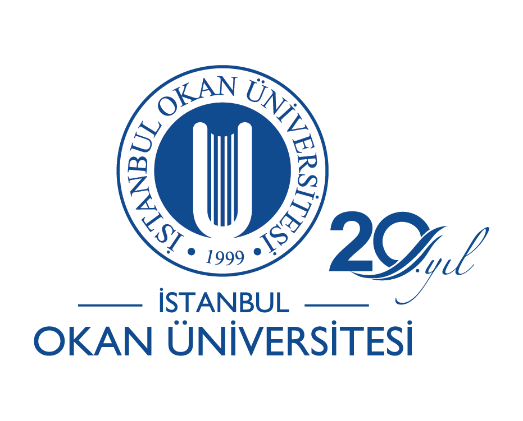 INTRODUCTORY MEETINGS OF FACULTIES/ACADEMIESSEPTEMBER 16-18, 2019INTRODUCTORY MEETINGS OF FACULTIES/ACADEMIESFaculty of Education – Monday, September 16, 2019 @ 15:00 – Mevlana Conference Hall	PACE (Preparatory Courses) – Tuesday, September 17, 2019 @ 11:00 – Bekir Okan Conference HallFaculty of Law – Monday, September 16, 2019 @ 13:30 – Faculty of Law, B101 CourthallFaculty of Business and Administration – Monday, September 16, 2019 @ 13:30 – Özer Ertuna Conference HallFaculty of Engineering – Monday, September 16, 2019 @ 15:00 – Hezarfen Ahmet Çelebi Conference HallFaculty of Medicine – Monday, September 16, 2019 @ 14:00 – Complex of Medicine, Hall T217College of Medicine – Formal Education: Wednesday, September 18, 2019 @ 09:30 & Thursday, September 19, 2019 @ 09:30 - Prof. Dr. Şule Kut Conference HallEvening Education: – Formal Education: Wednesday, September 18, 2019 @ 18:00 & Thursday, September 19, 2019 @ 18:00 - Prof. Dr. Şule Kut Conference HallFaculty of Art, Desing, and Architecture – Tuesday, September 17, 2019 @ 14:00 – Mimar Sinan Conference HallFaculty of Applied Sciences  - Monday, September 16, 2019 @ 14:00 – Mimar Sinan Conference HallVocational School – Tuesday, September 17, 2019 @ 10:00 – Mevlana Conference HallWhite Coat CeremoniesWhite Coat Ceremony of Faculty of Medicine  – Tuesday, September 17, 2019 @ 14:00 – Bekir Okan Conference HallWhite Coat Ceremony of Faculty of Dentistry – Wednesday, September 18, 2019 @ 14:00 – Bekir Okan Conference Hall